PONAVLJANJE GRADIVA 5.-8. R.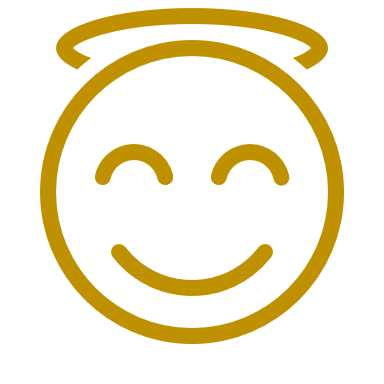 U zadacima s više odgovora (uz te zadatke piše napomena) potrebno je odabrati sve točne odgovore. Odabirom netočnog odgovora ili ne odabirom točnoga, zadatak se ne priznaje, ukoliko to nije posebno navedeno prilikom ispravljanja (bodovanje za svaki točan odgovor).  Upotreba kalkulatora ili mobitela i ostalih elektroničkih uređaja  nije dozvoljena. Podebljaj odgovore koje smatraš točnima!Sretno svima! Zadaci U sljedećim pitanjima na odgovore odgovaraš zaokruživanjem jednog ili više točnih odgovora. 	Broj 	Mogući  	Ostvareni  Pitanje zadatka 	bodovi 	bodovi 	Broj  	Mogući  	Ostvareni  Pitanje 	zadatka 	bodovi 	bodovi 	Broj  	Mogući  	Ostvareni  Pitanje zadatka 	bodovi 	bodovi U sljedećim pitanjima na odgovore odgovaraš upisivanjem točnog odgovora na za to predviđenu crtu. 	Broj  	Mogući  	Ostvareni  Pitanje 	zadatka 	bodovi 	bodovi Odgovor:  	 	Odgovor: Između oznake ____________ i oznake _____________ 	 	 	 	Odgovor: ______________________________________________________________ 	 	 	 	Odgovor: Najmanji broj je __________, a najveći______________________ 	 	 	 	Odgovor: ______________________________________________________________ 	 	 	Broj  	Mogući  	Ostvareni  Pitanje 	zadatka 	bodovi 	bodovi Odgovor:  ravnalo ________, alatna traka za brzi pristup  ______________  	  vrpca _________, naslovna traka____________ 	 	Odgovor: A. ________           	 	                 B. ________ 	 	Odgovor:   y=__________________________ 	 	 	 	Odgovor: p=______________ 	 	 Papir je namjerno ostavljen prazan za rješavanje zadataka Papir je namjerno ostavljen prazan za rješavanje zadataka Ime i prezime Razred 1. Što je Colossus? Univerzalni stroj za računanje. Nije konstruiran jer je sama ideja bila daleko ispred tadašnjih tehničkih dostignuća. Stroj kojim je 1890. riješen problem obrade rezultata popisa stanovništva u SAD-u. Prvo komercijalno računalo (proizvedeno 46 komada). Računalo koje je služilo Britancima za dešifriranje njemačkih tajnih poruka. Što je Colossus? Univerzalni stroj za računanje. Nije konstruiran jer je sama ideja bila daleko ispred tadašnjih tehničkih dostignuća. Stroj kojim je 1890. riješen problem obrade rezultata popisa stanovništva u SAD-u. Prvo komercijalno računalo (proizvedeno 46 komada). Računalo koje je služilo Britancima za dešifriranje njemačkih tajnih poruka. 1 2. Govorimo li o fizičkim dijelovima računala, što predstavlja kratica SSD? Ulazni uređaj Uređaj za pohranu Uređaj za obradu Izlazni uređaj Govorimo li o fizičkim dijelovima računala, što predstavlja kratica SSD? Ulazni uređaj Uređaj za pohranu Uređaj za obradu Izlazni uređaj 1 3. Koja od sljedećih ikona predstavlja opti	A. 	 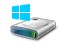 	C. 	 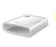 čki uređaj? B. 	 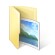 D. 	 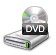 1 4. Ako je brzina protoka podataka u mreži 1 kbs, to znači da mrežom u jednoj sekundi prolazi: 1000 bajtova 1024 bita 1000 bitova 1024 bajta Ako je brzina protoka podataka u mreži 1 kbs, to znači da mrežom u jednoj sekundi prolazi: 1000 bajtova 1024 bita 1000 bitova 1024 bajta 1 5. Što od sljedećeg NE možemo poslati kao privitak u poruci elektroničke pošte? Komprimiranu datoteku Komprimiranu mapu Datoteku  Mapu Što od sljedećeg NE možemo poslati kao privitak u poruci elektroničke pošte? Komprimiranu datoteku Komprimiranu mapu Datoteku  Mapu 1 6. Kako se naziva protokol koji kontrolira način prijenosa podataka u paketima i adresiranje računala u mreži? TCP/IP SMTP POP3 HTTP 1 7. Kada kažemo da se podaci pohranjuju u oblak (Cloud computing) to znači da  su pohranjeni: Kao kopija u e-mail poruci (Cc) Na pomoćne spremnike računala  Na internetu U središnji spremnik računala 1 8. Koji od sljedećih dekadskih brojeva u binarnom brojevnom sustavu ima jednak broj nula i jedinica? 77 44 128 28 1 9. Koje dvije navedene logičke izjave povezane funkcijom konjunkcije (I) daju vrijednost istina? RAM pripada u periferne uređaje računala. 5 nije jednako 6. Ana je najljepša djevojčica na školi. MS Word je program za obradu teksta. 1 10. Kako se naziva program koji se prilikom uključivanja računala prvi učitava u radnu memoriju računala? Pogonski program Uredski paket Operacijski sustav Aplikacijski program 1 11. Kod višekorisničkog (višeuslužnog) rada trebamo se ponašati na sljedeći način: Korisničko ime je javno, zaporka je tajna. Korisničko ime je javno, zaporka je javna. Korisničko ime je tajno, zaporka je javna. Korisničkog imena nema, potrebna je samo zaporka koja je tajna. 1 12. Kako nazivamo programe koji se umnožavaju zatrpavajući podacima čvrsti disk dok se on ne napuni, ali se ne mogu ubaciti u drugi program i tako širiti? Virusi Crvi Trojanski konji Špijunski softver 1 13. Kada radimo u programu MS Word, koju tipku na tipkovnici trebamo pritisnuti prilikom odabira objekta (slike, teksta) koji predstavlja hipervezu da nam se otvori odabrano mjesto?  Tab SHIFT ALT GR CTRL 1 14. Cjelokupna priprema svih materijala (datoteka) koje ćemo rabiti u izradi budućeg filma: informacije o datotekama, prijelaznim efektima i videoefektima i ostalim oblikovanjima obuhvaćeni su u: Projektu Filmu Kolekciji Oknu zadataka 1 15. Kako nazivamo postupak pretvorbe zvuka iz digitalnog u analogni oblik? Reprodukcija Digitalizacija Kodiranje Dekodiranje 1 16. U tablici za kodiranje u jednom bajtu slovo š nalazi se na mjestu 154. A. Koji je binarni kod slova š? B. Kako izgleda njegov skraćeni zapis (u heksadekadskom obliku)? 1+1 _________________________________ _________________________________ 17. 	Koliki je X ako je 100101(2)+27(10)=X(2) 2  	Odgovor: ______________________________________________________________ 18. 	Unutar kojih HTML oznaka se nalazi zaglavlje HTML dokumenta? 1 19. U lokalnoj mreži računala postoje sabirni uređaji koji primljene podatke prosljeđuju računalima u mreži. Kako se naziva uređaj koji podatke analizira i šalje samo onom računalu kojem su namijenjeni? 1 20. Adresu računala u mreži nazivamo IP adresa. Ona se sastoji od četiri dekadska broja odvojena točkom (na primjer: 93.141.191.23). U kojem rasponu se kreću sva četiri broja u IP adresama (koji je najmanji, a koji najveći broj)? 1 21. Kako nazivamo grafiku koju u programima za kreiranje prezentacija koristimo za umetanje organizacijske grafike (piramida, hijerarhija)? 1 22. Na slici su brojevima od 1 do 4 označeni dijelovi prozora: ravnalo, alatna traka za brzi pristup, vrpca i naslovna traka. U dijelu za odgovor, pored naziva dopiši broj koji mu pripada. 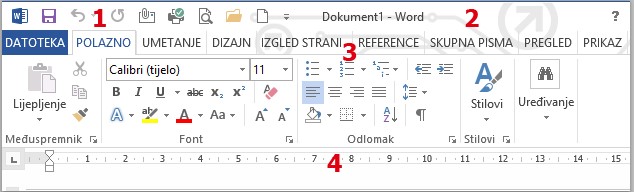 0,5+ 0,5+ 0,5+ 0,5 23. U programu za rad s proračunskim tablicama napravljena je tablica oblika 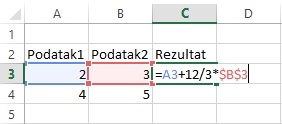 Što će pisati u ćeliji C3 nakon što korisnik pritisne tipku Enter? Što će pisati u ćeliji C4 nakon kopiranja formule iz ćelije C3 u tu ćeliju? 1+1 24. Izračunaj vrijednost izraza: (div označava rezultat, a mod ostatak cjelobrojnog dijeljenja) y:= 2 + 25 div 2 / 3 + 13 mod 3 *2 1 25. Ako su početne vrijednosti varijabli:  a=12, b=3 i c=21, kolika je vrijednosti varijable p nakon izvođenja sljedećeg niza naredbi? m:=a; n:=a; ako je (b>m) onda m:=b; ako je (c>m) onda m:=c; ako je (b<n) onda n:=b; ako je (c<n) onda n:=c; p=a+b+c-m-n; 2 